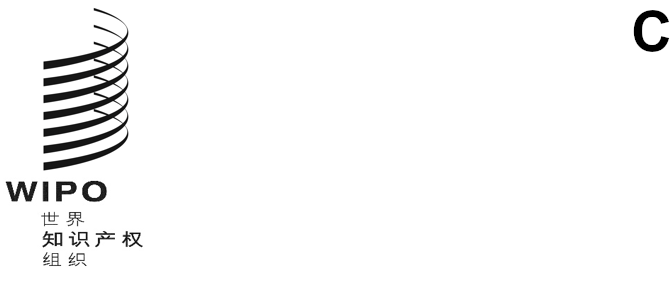 WO/GA/56/11原文：英文日期：2023年5月5日世界知识产权组织大会第五十六届会议（第26次例会）
2023年7月6日至14日，日内瓦关于产权组织标准委员会（CWS）的报告秘书处编拟的文件导　言在审议所涉期间，产权组织标准委员会（下称委员会或标准委员会）于2022年11月21日至25日举行了第十届会议，由奥萨·维肯女士（瑞典）主持。会议继续就知识产权界对产权组织标准的发展和实施，以及与知识产权数据和信息有关的其他事项交流意见，并通过了产权组织标准。第十届会议通过了标准委员会的组织事项和特别议事规则。讨论依据标准委员会不同工作队、代表团及秘书处提交的若干提案、文件和演示报告进行。就这些不同呈件交流的观点和经验有助于更好地理解每个议题。第十届会议的所有讨论材料和通过的会议报告均可在产权组织网站上查阅。组织事项和特别议事规则标准委员会审议了秘书处提交的关于组织事项和特别议事规则的提案，其中考虑了委员会第一届和第二届会议的讨论以及产权组织内部监督司（监督司）编写的“产权组织常设委员会评价报告”中的建议（见文件CWS/10/2）。标准委员会按会议期间商定的修正通过了组织事项和特别议事规则，其中包括标准委员会的如下任务规定：“9.标准委员会的任务是提供一个论坛，就知识产权数据、全球信息系统有关事项、全球体系上的信息服务、数据传播和文献，通过新的或经修订的产权组织标准、政策、建议和原则声明，这些标准、政策、建议和原则声明可以颁布，也可交由产权组织大会审议或批准。”新通过的标准委员会组织事项和特别议事规则可见产权组织网站：https://www.wipo.int/cws/‌zh/cws-rules-procedure.html。工作计划和任务单标准委员会注意到，“产权组织常设委员会评价”报告提到，标准委员会各工作队产生的工作量给参与的成员国和提供支持的秘书处团队两方面都带来了压力。报告还指出，标准委员会应对其各工作队的工作量进行年度审查，与成员国商定下一年的优先事项，并积极鼓励成员国更广泛地参与其工作队。标准委员会审查了其列有任务单工作计划以及秘书处在文件CWS/10/3中提出的确定优先事项的建议。标准委员会在第十届会议上设立了一项新任务，即第65号任务，并修订了两项任务：第47号和第64号任务。标准委员会注意到，其工作计划包括24项任务，目前已成立16个工作队。最终任务单载于会议报告的附件四（见文件CWS/10/22）。为确定各知识产权局在排定任务优先次序方面的偏好，标准委员会要求秘书处编拟并提交一份调查问卷，供其在第十一届会议上审议。标准委员会还同意其各工作队每季度举行情况会议，审查所分配任务目标的进展。第一次季度审查会议于2023年3月举行，13个活跃的标准委员会工作队报告了它们在标准委员会任务方面的进展。产权组织标准的发展标准委员会审议了关于制定一项新产权组织标准和修订既有标准，以契合知识产权局、知识产权用户和其他利益攸关方新需要的各项提案。尽管这是连续第三年以混合形式开展工作，委员会仍通过了一项新的产权组织标准，并批准了对三项现有标准的修订。通过新的产权组织标准标准委员会通过了一项新的产权组织标准ST.97，为设计、创建或更新用于申请、处理、交换或公布各类知识产权数据的JavaScript对象表示法（JSON）资源提供了建议。产权组织标准ST.97可在产权组织网站公开免费查阅：https://www.wipo.int/standards/en/part_03_standards.html。修订产权组织标准批准了对以下三项产权组织标准的修订：WIPO ST.3（表示国家、其他实体及组织用双字母代码），增加了两个新代码：马绍尔群岛的代码“MH”和纽埃的代码“NU”；WIPO ST.26（用XML表示核苷酸和氨基酸序列表）：经批准的新版本1.6主要包括为提高清晰度而进行的编辑性修改以及更多举例，将于2023年7月1日生效；WIPO ST.87（交换工业品外观设计法律状态数据）。标准委员会注意到，产权组织标准ST.96（XML架构的使用）第6.0版已得到XML4IP工作队的批准，并于2022年10月发布。根据标准委员会的特别安排，为加快进程，XML4IP工作队暂时被授权批准产权组织标准ST.96的修订。在这个版本中，特别值得注意的是用于验证和扁平化ST.96架构的改进工具，并增加了用以捕捉合金构成数据的架构。全球标识符项目和标准化申请人名称国际数据库几个代表团分享了它们在使用区块链技术方面的活动。标准委员会注意到，国际局最近启动了一个全球标识符的区块链试点。委员会审议了沙特阿拉伯代表团提交的关于建立标准化申请人名称国际数据库的提案（见文件CWS/10/10）。几个代表团对提案表示了兴趣，指出可能与标准委员会现有任务，包括名称标准化，以及与五局（IP5）等其他论坛正在进行的工作重叠。标准委员会注意到，提案涉及的不止技术问题，还指出了法律和政策问题，以及利益攸关方的利益和关切。考虑到各种挑战，几个代表团提议进行可行性研究，以便在决定是否执行国际数据库提案之前提供更多信息。国际局建议将全球标识符试点作为概念验证，以评估可行性并记录与产权组织成员国名称标准化有关的潜在问题。沙特阿拉伯代表团同意该建议，并对试点表示了兴趣。标准委员会要求国际局与一些感兴趣的局合作进行全球标识符试点，并在标准委员会下届会议上报告结果。国际局已经与五个国家、地区和国际主管局或组织开展了试点项目。工作文件标准委员会审议了国际局提交的关于改进产权组织标准ST.96中版权孤儿作品元数据的经修订的提案（见文件CWS/10/7）。标准委员会还审议了关于版权孤儿作品元数据下一步工作的提案（见文件CWS/10/8）。标准委员会决定就文件CWS/10/7中所载的经修订的工作草案进行另一轮磋商，以便在进一步处理这一提案之前，发出通函请成员和观察员提供反馈，征求版权局和创意产业的意见。产权组织标准的实施和各知识产权局的做法2022年进行了两项调查，以收集关于各知识产权局对产权组织标准的实施及其相关做法的信息。标准委员会批准公布关于各局数字化转型和日历日期做法的调查结果，已纳入《产权组织手册》第七部分。标准委员会注意到，自产权组织标准ST.26新的“大爆炸”实施日期2022年7月1日以来，各知识产权局对产权组织标准ST.26的实施情况。该日期是产权组织大会在2021年举行的第五十四届会议上批准的（见WO/GA/54/15第183段）。为从产权组织标准ST.25向ST.26过渡，国际局开发并维护了WIPO Sequence套件，供世界各地的专利申请人和知识产权局生成和核验符合WIPO ST.26的序列表。为有效支持申请人和知识产权局，国际局还建立了一个三级支持模式，以及WIPO Sequence和ST.26知识库，其中包含与WIPO ST.26和WIPO Sequence有关的常见问题和解答（见文件CWS/10/14）。标准委员会注意到产权组织权威文档门户中以WIPO ST.37格式提供29个知识产权局的专利权威文档。标准委员会注意到，PATENTSCOPE中有76个局的专利文献。最好能通过权威文档门户网站提供这76个局的专利权威文档。几个知识产权局介绍了本局对ST.37的实施。标准委员会注意到，专利权威文档是确保专利文献集完整性、数据质量和一致性的重要工具。国际局鼓励尚未编写自己的权威文档的主管局考虑编写。能力建设技术咨询和援助关于向各知识产权局提供技术咨询和援助，开展产权组织标准方面的能力建设，标准委员会注意到按2011年10月举行的产权组织大会第四十届会议要求编写的关于国际局在2021年所开展活动的报告（见后附文件CWS/10/20）。标准委员会各工作队的报告和其他活动标准委员会收到了9个工作队的进展报告：标准用信通技术策略工作队、XML4IP工作队、区块链工作队、名称标准化工作队、立体工作队、序列表工作队、第七部分工作队、数字转型工作队和法律状态工作队。委员会注意到，17家知识产权局提供了其2021年年度技术报告（ATR），使用了标准委员会第九届会议批准的简化ATR模板提供其网站上的信息链接（见文件CWS/10/19）。标准委员会注意到国际局2022年更新了《产权组织手册》及其2023年的进一步修订计划，特别是关于知识产权局网站最低内容建议第六部分和关于术语和缩写的第八部分。标准委员会还注意到，国际局计划提出更新第六部分和第八部分的建议，供其第十一届会议审议。几个代表团分享了它们利用新兴技术进行的数字化活动。所有演示报告都可以在会议网页上找到。请产权组织大会注意“关于产权组织标准委员会的报告”（文件WO/GA/‌56/11）。[后接文件CWS/10/20]cWS/10/20原文：英文日期：2022年9月21日产权组织标准委员会（CWS）第十届会议
2022年11月21日至25日，日内瓦国际局关于根据标准委员会任务规定
向工业产权局提供技术咨询和援助开展能力建设的报告国际局编拟的文件导　言.	本报告旨在执行2011年大会就产权组织标准委员会（CWS）的任务规定作出的决定，定期书面报告2021年开展各项活动的详情。在此期间，产权组织秘书处或国际局“努力为各工业产权局（IPO）的能力建设工作提供了技术咨询和援助，并落实了知识产权标准信息推广项目”（见文件WO/GA/40/19第190段）。这些活动的完整列表可查阅技术援助数据库（www.wipo.int/tad）。.	由于产权组织标准在WIPO Sequence和知识产权局业务解决方案等产权组织各个系统和工具中得到实施，下列活动也不言自明涵盖了相关工业产权标准信息的推广。关于使用产权组织标准的培训和技术咨询.	2021年，尽管有2019冠状病毒病大流行，国际局仍通过电子邮件和在线会议提供了技术咨询，协助工业产权局和用户使用产权组织标准。.	秘书处在2021年收到了一系列关于技术援助和培训的请求，涉及对实施产权组织标准ST.26和ST.96的支持。为支持各知识产权局和申请人实施产权组织标准ST.26，国际局与各知识产权局和最终用户群体密切合作，开发了WIPO Sequence套件软件。有关该软件的进一步信息，可见产权组织网站：https://www.wipo.int/standards/en/sequence/index.html。为回应对产权组织标准ST.26和WIPO Sequence套件的培训要求，国际局在2021年以八种PCT语言举办了17场网络培训研讨会。关于使用产权组织标准的培训或网络研讨会的进一步信息，可见产权组织网站：https://www.wipo.int/cws/
en/trainings.html。关于对产权组织标准ST.96的培训要求，国际局与XML4IP工作队合作，建议制作一份“ST.96入门”指南。秘书处将继续致力于按要求，根据资源可用情况，提供有关产权组织标准的技术援助和培训。提供技术援助建设知识产权机构使用产权组织标准的基础设施.	产权组织的知识产权局业务解决方案计划旨在增强国家和区域工业产权局的业务系统和技术基础设施，帮助它们向各自的利益攸关方提供更具成本效益且更优质的服务。所提供的援助符合旨在加强各工业产权局和其他机构的机构和技术基础设施的发展议程建议。服务包括技术咨询；业务需求评估；项目范围确定和规划；业务程序分析；不断开发和部署针对工业产权行政管理和优先权文件及检索审查结果交换的定制业务系统解决方案；建立工业产权数据库；帮助进行工业产权记录数字化和准备数据用于在线公布和电子数据交换；面向工业产权机构工作人员的培训和知识转让；以及为产权组织提供的系统提供支持。这些协助酌情考虑了关于工业产权数据和信息的产权组织标准。现场或虚拟培训、指导和区域培训讲习班在活动中占了很大一部分，对实现预期成果至关重要。.	到2021年底，来自各区域发展中国家的90个工业产权局积极使用产权组织的知识产权局业务解决方案来进行工业产权行政管理，产权组织标准包括其中。41个工业产权局参加了产权组织提供的在线交换平台之一（检索和审查结果集中查询，及数字查询服务）。一个重点是，通过协助各局转向在线申请服务和工业产权信息传播服务，提升各局的服务水平。更多信息可见产权组织的工业产权局技术援助计划网站：https://www.wipo.int/global_ip/en/activities/ip_office_business_
solutions/。.	此外，在产权组织的全球数据库计划下，国际局与欧洲专利局（欧专局）共同执行了一个项目，帮助各局为其当前文件专利公布生成产权组织ST.36 XML格式带嵌入TIFF图像的可检索全文。国际局根据每个局的具体需要，如语言、页面布局和书签等，对其OCR解决方案进行配置。过去四年已有35个局收到该软件，并接受了使用培训（有一个局除外，将在适当的时候为其安排培训），其中12个已成功将其投入生产。作为结果，所产生的全文文献被收入产权组织的PATENTSCOPE和欧专局的Espacenet，可供检索。由于2019冠状病毒病大流行，无法组织现场培训。举行了在线培训试点，有三个局已在过去接受培训，但由于资源短缺，尚未能在生产中启动该项目。由于源数据的原因，出现了许多特殊情况，远程使用高级用户界面的培训是一个挑战，这三个局中的某些局是否能在此后启动生产还有待观察。开展工业产权官员和审查员利用国际工具的能力建设.	与标准委员会序列表工作队各局合作，国际局正在完善WIPO Sequence套件，该套件将让世界各地的专利申请人可以编制符合产权组织标准ST.26的核苷酸和氨基酸序列表，并为各工业产权局验证序列表提供支持，以确保它们符合产权组织ST.26。WIPO Sequence工具可从产权组织网站上获取：https://www.wipo.int/standards/en/sequence/index.html。.	根据要求，国际局通过在线平台分别于2021年7月5日和6日为伊拉克计划部中央标准化和质量控制组织（COSQC）的工业产权部的官员和审查员，以及2021年10月11日和12日为巴勒斯坦国民经济部工业产权局的官员和审查员举办了关于国际专利分类（IPC）的培训研讨会。培训课程包括如何使用相关产权组织标准。.	根据要求，2021年以虚拟方式为工业产权局官员和审查员举办了下列关于使用商标和工业品外观设计国际分类的培训课程和研讨会。在此背景下，对相关产权组织标准的相关性作了解释。商标审查员维也纳分类培训，伊朗知识产权局，2021年7月6日和12日；商标审查员维也纳分类培训，纳米比亚知识产权局，2021年8月18日；商标审查员尼斯和维也纳分类培训，肯尼亚知识产权局，2021年9月20日至22日；尼斯和维也纳分类培训，巴勒斯坦，2021年10月13日；外观设计审查员洛迦诺分类培训，印度尼西亚知识产权局，2021年10月21日；商标和外观设计审查员洛迦诺和维也纳分类培训，埃及知识产权局，2021年11月3日，以及商标审查员尼斯分类培训，柬埔寨知识产权局，2021年11月10日至12日。加强对产权组织标准的了解.	为提高发展中国家对产权组织标准的认识，便于更多发展中国家亲身参与制定产权组织新标准或修订产权组织标准，根据2011年10月大会的决定，国际局资助了七个发展中国家或最不发达国家出席标准委员会第七届会议。工业产权数据交换.	国际局与许多工业产权局，特别是一些发展中国家集团的工业产权局一道开展工作，促进工业产权数据的交换，以期使这些国家的用户能够更多地获取来自这些局的工业产权信息。工业产权数据的交换根据相关的产权组织标准进行。2021年，全球品牌数据库收入了下列国家的商标数据（按时间顺序）：古巴、吉尔吉斯斯坦、瓦努阿图和赞比亚；2021年，PATENTSCOPE收入了下列国家的专利数据：芬兰、哈萨克斯坦、新西兰和波兰。2021年，产权组织全球外观设计数据库还增加了古巴、印度尼西亚、秘鲁、新加坡和越南的工业品外观设计数据。.	请标准委员会注意国际局2021年在工业产权标准信息传播方面向工业产权局提供技术咨询和援助开展能力建设的各项活动。按2011年10月举行的产权组织大会第四十届会议的要求（见文件WO/GA/40/19第190段），本文件将成为提交给2023年产权组织大会的相关报告的基础。[文件完]